Smlouva o spolupráci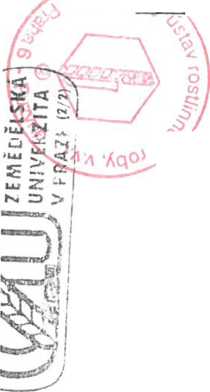 (dále také jen ..smlouva44) uzavřená dle § 1746 odst. 2 zákona č. 89/2012 Sb., občanský zákoník, v platném znění(dále jen ..občanský zákoník)
kterou níže uvedeného dne uzavírají:Výzkumný ústav rostlinné výroby, v.v.i.se sídlem Dmovská 507/73, 161 06 Praha 6 - Ruzyně IČ: 00027006 DIČ: CZ00027006zapsaná v rejstříku veřejných výzkumných institucí vedeném Ministerstvem školství mládeže a tělovýchovy ČRzastoupena I	, na straně jedné (dále jen „příjemce44) aČeská zemědělská univerzita v Prazese sídlem: Kamýcká 129, Praha - Suchdol, 165 00 JČ: 60460709 DIČ: CZ60460709 Zastoupena:na straně druhé (dále jen ..účastník l44) aPanem Bc. Milanem Hančem se sídlem Vraňany 27 IČ: 68280572 DIČ: CZ7704130896zapsaná v evidenci zemědělských podnikatelů č.j. 40/2015 vedená u městského úřaduv Roudnice nad Labemzastoupenana straně třetí (dále jen „účastník 2“)(všichni společně dále také jako „smluvní strany44)1.Úvodní prohlášeníSmluvní strany uzavírají tuto smlouvu k úpravě vzájemných práv a povinností při spolupráci na společném řešení projektu s využitím finanční podpory formou dotace.II.ProjektPro účely této smlouvy se projektem rozumí:Název: Ochrana jahodníku před rostlinnými patogeny rodu Phytophthora.Identifikační kód projektu: QK1710377 Cíl projektu:Zhodnotit přítomnost jednotlivých linií druhu Phytophthora cactorum v produkčních porostech a v sadbě jahodníku, zhodnotit citlivost jednotlivých genetických linií P. cactorum vůči fungicidům, zhodnotit odolnost různých odrůd jahodníku vůči jednotlivým genetickým liniím P. cactorum. zhodnotit možnosti využití biologických přípravků na ochranu rostlin proti jednotlivým liniím P. cactorum,v ypracovat a otestovat komplexní postup detekce konkrétních genetických linií P. cactorum s navazujícími doporučenými způsoby ochrany cílenými na danou linii patogenu současně s doporučením vhodných odrůd jahodníku odolných k jednotlivým liniím patogenu, zhodnotit výskyt dalších patogenů rodu Phytophthora na jahodníku v ČR.Trvání projektu: 1.2. 2017 - 31. 12. 2021Předpokládané celkové náklady projektu:          ,- KčPoskytovatel podpory: Česká republika - Ministerstvo zemědělstvíProgram aplikovaného výzkumu Ministerstva zemědělství na období 2017 - 2025 ZEMĚ.Návrh projektu je nedílnou součástí této smlouvy.III.Osoby odpovědné za řešeníZa příjemce je osobou odpovědnou za řešení:Jméno a příjmení:!Telefon: (E-mail:zaměstnanec příjemce.Za účastníka 1 je osobou odpovědnou za řešení:Jméno a příjmení: ’Telefon: -1E-mail:	_zaměstnanec účastníka 1Za účastníka 2 je osobou odpovědnou za řešení:Jméno a příjmení: !Telefon:E-mail:zaměstnanec účastníka 2.IV.Zapojení stran do projektuPříjemce-je žadatelem o dotaci a jejím hlavním příjemcem.zajišťuje vědeckou, administrativní a finanční kontrolu projektu,v rámci řešení projektu se zavazuje provést následující činnosti:Publikace výsledku Jrec v roce 2017,Publikace výsledku NmapV roce 2019 ve spolupráci s účastníkem 1,Publikace dvou výsledků Jsc ve spolupráci s účastníkem lv roce 2020, Publikace výsledků Jimp a Jrec v roce 2020,Publikace výsledků J nnp, Jsc, Fuzit a Nmet ve spolupráci s účastníkem 1 v roce 2021.Účastník 1v rámci řešení projektu se zavazuje provést následující činnosti:Publikace výsledku Nmap v roce 2019 ve spolupráci s příjemcem,Publikace dvou výsledků J^c ve spolupráci s příjemcem v roce 2020,Publikace výsledků Jimp, Jsc, Fuzit a Nmct ve spolupráci s příjemcem v roce 2021, Publikace dvou výsledků Jrec v roce 2021.Účastník 2poskytuje pro projekt:rostlinný materiál, prostory pro odběr vzorků,spolupráce na získávání nových dat pro uveřejnění, zajištění povolení pro vzorkování porostů jahod na území ČR, testování získaných výsledků v rámci řešení projektu.Podrobné rozdělení úloh smluvních stran, včetně závazných termínů jejich provedení, je obsaženo v projektu, který je nedílnou součástí této smlouvy jako její příloha.V.Základní práva a povinnostiStrany se zavazují účastnit se na řešení projektu, spolupracovat, provádět, vykonat a plnit řádně a včas všechny činnosti a povinnosti vyplývající pro ně z:této smlouvy,návrhu projektu,smlouvy o poskytnutí podpory na řešení projektu,všeobecných podmínek ke smlouvě o poskytnutí podpory na řešení projektu,zvláštních podmínek projektu.Účastníci se výslovně zavazují dodržovat a plnit povinnosti stanovené pro dalšího účastníka” smlouvou o poskytnutí podpory na řešení projektu, všeobecnými podmínkami ke smlouvě o poskytnutí podpory na řešení projektu, zvláštními podmínkami projektu a podmínkami programu tak. jako by byl přímo smluvní stranou smlouvy o poskytnutí podpory na řešení projektu.Účastníci zahájili řešení projektu: 1.2. 2017.Účastníci se zavazují poskytnout příjemci potřebnou součinnost při přípravě zpráv vyžadovaných projektem nebo podmínkami podpory.Účastníci se zavazují zachovávat mlčenlivost vůči třetím subjektům ohledně skutečností, které se dozvědí v souvislosti s účastí na řešení projektu, zejména pak ohledně výsledků, znalostí, vědomostí a zkušeností získaných při realizaci projektu. Povinnost mlčenlivosti se nevztahuje na skutečnosti, které jsou obecně známé, které byly již zveřejněny, nebo u kterých příjemce výslovně souhlasil se zpřístupněním třetím osobám.Účastníci se zavazují uschovat veškeré dokumenty související s realizací projektu po dobu 10 let od ukončení řešení projektu.Účastníci se zavazují umožnit oprávněným subjektům provedení kontroly dle zákona č. 320/2001 Sb., o finanční kontrole ve znění pozdějších předpisů. Účastníci se zavazují umožnit poskytovateli podpory, či jím pověřené osobě, a dále také příjemci kdykoliv provedení kontroly plnění cílů projektu včetně kontroly čerpání a využití podpory a účelnosti vynaložených nákladů projektu. Účastníci jsou povinni umožnit komplexní kontrolu a zpřístupnit celé své účetnictví k projektu, a to kdykoli v průběhu řešení projektu nebo do deseti let od ukončení účinnosti této smlouvy, a poskytnout kontrolujícímu subjektu potřebnou součinnost při této kontrole.Účastníci udělují příjemci souhlas se zveřejněním informací o projektu a účasti účastníků na projektu.Účastníci se zavazují neprodleně informovat příjemce o všech podstatných skutečnostech, problémech nebo zpožděních, které by mohly ovlivnit řešení projektu.VI.Řízení projektuO zásadních otázkách realizace projektu - zejména změně a omezení projektu, rozhodují smluvní strany společně. V případě, že nedojde k dohodě smluvních stran, rozhodne příjemce.Příjemce rozhoduje o konkrétním použití částek určených k financování projektu za podmínky respektováni schváleného projektu.Příjemce rozhoduje o zveřejnění a způsobech zveřejnění výsledků, znalostí, vědomostí a zkušeností získaných při realizaci projektu.VII.Financování projektuProjekt bude financován z finančních prostředků poskytnutých jako podpora z programu a z neveřejných zdrojů příjemce a účastníků.Předpokládané celkové náklady projektu činí:	Kč za dobu řešení.Prostředky poskytnuté z programu:	- KčNa financování projektu se strany budou podílet takto:Každá ze smluvních stran se zavazuje podílet sc na úhradě části nákladů projektu z neveřejných zdrojů v rozsahu specifikovaném podrobně v projektu, nejvýše však do částky uvedené v článku 7.1 této smlouvy.Příjemce se zavazuje vždy jednorázově převést účastníkovi prostředky poskytnuté jako podpora z programu ve výši určené pro účastníka dle projektu a rozpočtu pro daný kalendářní rok, vždy do 21 dnů od jejich obdržení, a to na účet účastníka 1vedený u t	pod variabilním symbolem 'aúčet účastníka 2 0	vedený u	pod variabilním symbolemV případě, že nebude efektivně vyčerpána část poskytnuté podpory za příslušný rok, je každý účastník povinen nevyčerpanou část podpory vrátit příjemci do 10 dnů od konce příslušeného kalendářního roku.Účastníci jsou povinni využívat prostředky z podpory pouze v souladu se smlouvou o poskytnutí podpory na řešení projektu, všeobecnými podmínkami ke smlouvě o poskytnutí podpory na řešení projektu, zvláštními podmínkami projektu a podmínkami programu, a výhradně v bezprostřední souvislosti s realizací projektu. Náklady musí být zaplaceny daným účastníkem, musí byl doloženy doklady, musí být přiměřené (odpovídat cenám v místě a čase obvyklým) a musí být vynaloženy v souladu s principy hospodárnosti (minimalizace výdajů při respektování cílů projektu) a účelnosti (přímá vazba na projekt a nezbytnost pro realizaci projektu).V případě neuznaných nákladů projektu, nese tyto náklady strana, která je vynaložila.Účastníci jsou povinni vést v účetnictví oddělenou evidenci týkající se projektu.V případě vzniku povinnosti vrátit podporu nebo její část z důvodu na straně účastníka, zavazuje se účastník nahradit příjemci tuto část včetně veškerého příslušenství a sankcí.V případě změny rozsahu podpory z programu, zavazují se smluvní strany upravit vzájemné vztahy dodatkem k této smlouvě.VIII.Majetková právaVlastníkem hmotného majetku, potřebného k řešení projektu a pořízeného z poskytnuté podpory je strana, která si uvedený majetek pořídla nebo ho při řešení projektu vytvořila. V případě, že se na pořízení nebo vytvoření hmotného majetku podílí strany společně, stávají se vlastníky příslušných podílů majetku ve stejném poměru, jako jim byla poskytnuta podpora.Pokud některá ze stran k realizaci poskytne vedle finančních prostředků i jiný majetek, vlastnictví tohoto dalšího majetku zůstává nezměněno, pokud se strany v jednotlivých případech písemně nedohodnou jinak.IX.Duševní vlastnictví a využití výsledkůVlastníkem práv k výsledkům je strana, která výsledek vytvořila. V případě vzniku výsledku společnou činností stran je výsledek v podílovém spoluvlastnictví stran, s podílem jednotlivých stran dle jejich podílu na dosažení výsledku.Vlastníkem, držitelem a vykonavatelem práv duševního vlastnictví je strana, která je vlastníkem výsledku - stejně tak se tato strana na své náklady zavazuje zajistit přiměřenou ochranu výsledku.Strany berou na vědomí, že výsledky projektu budou zájemcům poskytovány zdarma. Výsledky projektu budou zveřejněny na webových stránkách příjemce po dobu nejméně pěti let ode dne ukončení řešení projektu. Účastníci se zavazují poskytnout příjemci veškerou nezbytnou součinnost (včetně poskytnutí příslušných práv k výsledkům).X.Trvání smlouvyTato smlouva pozbývá účinnosti v případě, že pro projekt nebude získána podpora z programu. Pro odstranění pochybností: toto ustanovení dopadá pouze na případy, kdy podpora projektu nebude vůbec přiznána nikoliv na situace, kdy bude omezena nebo odebrána.Od této smlouvy je možno odstoupit nebo ji vypovědět pouze z důvodů uvedených v této smlouvě.Příjemce má právo od této smlouvy odstoupit v případě, že:účastník je v prodlení se splněním své povinnosti po dobu 15 dnů od písemného upozornění na prodlení,účastník vstoupí do likvidace,proti účastníkovi je vedeno insolvenční řízení nebodojde ke změně dotýkající se právní subjektivity účastníka, která by mohla ovlivnit řešení projektu nebo zájmy příjemce.Ustanovení týkající se duševního vlastnictví, mlčenlivosti, archivace, odpovědnosti (vracení podpory a sankce) a kontroly přetrvávají i po ukončení této smlouvy.XI.Závěrečná ustanoveníNedílnou součástí této smlouvy jsou přílohy:smlouva o poskytnutí podpory na řešení projektu,zvláštní podmínky projektu,všeobecné podmínky ke smlouvě o poskytnutí podpory na řešení projektu,návrh projektu.V případě rozporu mezi touto smlouvou a přílohami (či přílohami navzájem) má přednost příloha, která je uvedena v tomto ustanovení dříve, a všechny přílohy mají přednost před touto smlouvou.Přijetí této smlouvy kteroukoliv stranou s výhradou, dodatkem nebo odchylkou, není přijetím smlouvy, ani pokud se podstatně nemění podmínky smlouvy.Tato smlouva může být měněna pouze číslovanými dodatky uzavřenými všemi smluvními stranami v písemné formě, pod sankcí neplatnosti jiných forem ujednání. Za písemnou formu pro změnu smlouvy se nepovažuje výměna elektronických zpráv.Tato smlouva nabývá platnosti podpisem smluvních stran. Smluvní strany berou na vědomí, že tato smlouva ke své účinnosti vyžaduje uveřejnění v registru smluv podle zákona č. 340/2015 Sb., o registru smluv, ve znění pozdějších předpisů a s tímto uveřejněním souhlasí. Zaslání smlouvy do registru smluv se zavazuje zajistit neprodleně po podpisu smlouvy VURV, v.v.i.Tato smlouvaje úplným ujednáním o předmětu smlouvy a o všech náležitostech, které strany mínily smluvně upravit. Žádný projev stran při sjednávání této smlouvy a neobsažený v této nebo jiné písemné smlouvě nemá zakládat závazek kterékoliv ze stran.Účastník 2 potvrzuje, že je podnikatel a uzavírá tuto smlouvu v rámci svého podnikání. Na práva a povinnosti z této smlouvy se neužijí ustanovení § 1793 a 1796 občanského zákoníku. Obě strany prohlašují, že práva a povinnosti přijaté touto smlouvou jsou a budou přiměřené jejich hospodářské situaci.Tato smlouva je sepsána v šesti vyhotoveních s platností originálu, přičemž každá smluvní strana obdrží dvě vyhotovení.Smluvní strany prohlašují, že souhlasí s obsahem této smlouvy. Smlouva byla sepsána na základě pravdivých údajů a jejich svobodné vůle a nebyla ujednána v tísni ani za jinak jednostranně nevýhodných podmínek.Za příjemce: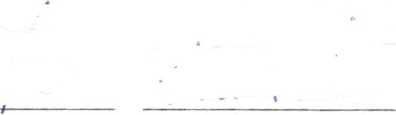 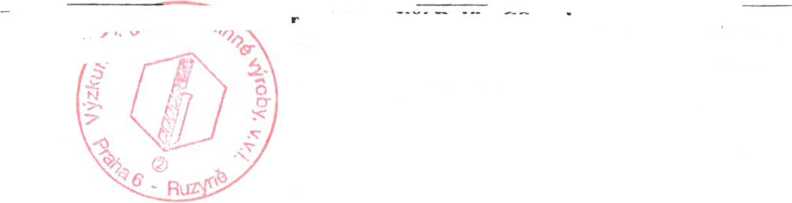 Podíl (%)Z dotace (Kč)Z neveřejných zdrojůCelkem (Kč)Příjemce61,0566Účastník 131,747...0Účastník 27,1970celkem100%* ........0